	bildung-tirol.gv.at
Heiliggeiststraße 7
6020 Innsbruck
office@bildung-tirol.gv.at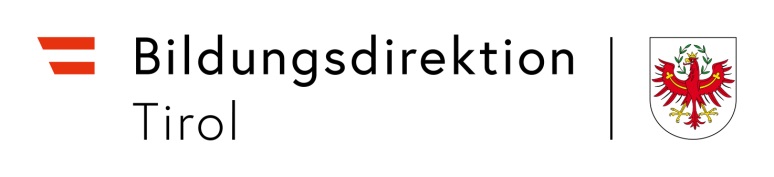 Antrag auf Kostenersatz für eine Bildschirmarbeitsbrille
(für Landeslehrpersonen)Bildschirmarbeit zu einem nicht unwesentlichen Teil der normalen Arbeit liegt dann vor, wenndurchschnittlich ununterbrochen mehr als 2 Stunden täglich oderdurchschnittlich mehr als 3 Stunden täglichBildschirmarbeit verrichtet wird (§ 1 Abs. 4 Bildschirmarbeitsverordnung).„Bildschirm - Arbeitsbrillen“ sind Brillen, die ausschließlich für die Tätigkeit am Bildschirmarbeitsplatz und nicht für den Alltag bestimmt sind.Der Verschreibung einer Bildschirmarbeitsbrille hat stets eine augenfachärztliche Untersuchung voranzugehen.Diesem Antrag sind unbedingt anzuschließen:Nachweis über die Verschreibung der Bildschirmarbeitsbrille durch den Augenfacharzt;Originalrechnung, aus der hervorgeht, dass es sich um eine Bildschirmarbeitsbrille handelt, samt Einzahlungsbestätigung.Der maximale Kostenersatz beträgt € 220,-- .Bankverbindung (für die Überweisung durch die Abteilung Hochbau/Landesarbeitsinspektorat):Bank:      										IBAN:      											Ort, Datum	Unterschrift der LehrpersonBestätigung der Schulleitung:Die Lehrperson arbeitet jeden Arbeitstag mind. 2 Stunden durchgehend oder insgesamt 
mind. 3 Stunden täglich am Bildschirm:	 ja	 nein	Ort, Datum	Unterschrift der SchulleitungName: 	     	Adresse: 	     	Telefon-Nummer:	     	E-Mail-Adresse:                 	Personalnummer:	     	Schule: 	     	Eingangsstempel der Bildungsdirektion